המכינה הקדם צבאית "נחשון" - המדרשה הישראלית למנהיגות חברתית  מחזור ט"ז הראשון, מצודת יואב 2012, התשע"ג, שבוע 10 טופוגרפיה + ניווטים (כל שביל חכם יותר מההולך בו...)יום א4/11/12 יט חשוןיום ב'5/11/12 כ חשוןיום ג'6/11/12 כא חשוןיום ד'7/11/12 כב חשוןיום ה'8/11/12 כג חשוןיום ו'9/11/12 כד חשוןמנחה תורןשרוןמעייןשרוןרותםמעייןרותםמוביל יוםאסצ'אלו + מיטליובל ס + נעםשחף ש + צוקמיה + מתן צשירן + קוביאסצאלו + מיטלתורניםישינאט + גיליוני + שחר כרז + אביגילדנה + אסףתום + תומרישינאט + גיל7:15ארוחת בוקרארוחת בוקרארוחת בוקרארוחת בוקרארוחת בוקרארוחת בוקר8:00טופוגרפיה:קריאת מפהנובמבר הציוניזאביקמד"סניווט יום מודרךגבעות גורלניווט יום עצמאי9:15הפסקההפסקההפסקההפסקההפסקההפסקה9:30טופוגרפיה:שימוש במדקו'ש"ח:יובל ס- יהדות ארה"ברז- איגרוף כדרך חייםטופוגרפיה:דגשים לקראת ניווטניווט יום מודרךניווט יום עצמאי10:45זמן מובילי יוםזמן מובילי יוםזמן מובילי יוםזמן מובילי יוםזמן מובילי יוםזמן מובילי יום11:00הפסקההפסקההפסקההפסקההפסקההפסקה11:30הגעה עצמאית13:30- פתיחת שבוע14:00- הכנות14:30- חוליותמד"ספילוסופיהשמעון אזולאייהדותדרור עמיצורניווט יום מודרךהכנות לשבת13:003 הקבוצות במצודה!                                              ארוחת צהריים + הפסקה3 הקבוצות במצודה!                                              ארוחת צהריים + הפסקה3 הקבוצות במצודה!                                              ארוחת צהריים + הפסקה3 הקבוצות במצודה!                                              ארוחת צהריים + הפסקה3 הקבוצות במצודה!                                              ארוחת צהריים + הפסקה3 הקבוצות במצודה!                                              ארוחת צהריים + הפסקה16:00חילי טרופרמפלגת העבודהח' הביתטופוגרפיה:ניתוח אגניםפעילותתורמת לקהילההכנת ציריםלניווט לילהלו"ז שבת17:15זמן אקטואליהזמן אקטואליהזמן אקטואליהזמן אקטואליהזמן אקטואליהזמן אקטואליה17:30הפסקההפסקההפסקההפסקההפסקההפסקה18:00ח"כ פרופ' אריה אלדדמפלגת התקווהחזרות טופוגרפיה +תרגולטופוגרפיה:בנית ציר ניווטפעילותתורמת לקהילהניווט לילה מודרךפרשת השבוע: חיי שרהמנחה תורן שבת: שרון19:30ארוחת ערבארוחת ערבארוחת ערבארוחת ערבארוחת ערבארוחת ערב20:30מבוא לטופוגרפיהגלעד(עם שדרות)ח' למידהח' קבוצהתדרוך לניווטים +אישורי ציריםניווט לילה מודרך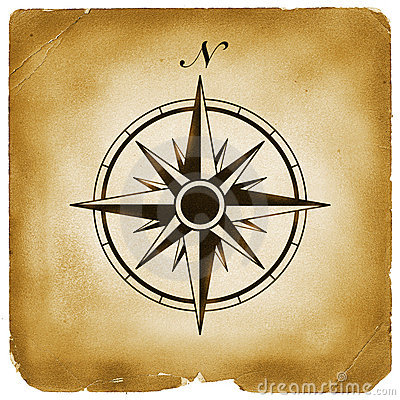 22:00עיבוד יומי, תדרוך למחר, וזמן הודעותעיבוד יומי, תדרוך למחר, וזמן הודעותעיבוד יומי, תדרוך למחר, וזמן הודעותעיבוד יומי, תדרוך למחר, וזמן הודעותעיבוד יומי, תדרוך למחר, וזמן הודעותעיבוד יומי, תדרוך למחר, וזמן הודעותציפורילילה         00:3002:3004:30יאיר + ברשבא + יהונתןהדר + שכטרשחף ג + יובל מלינת שטחגבעות גורלציפורילילה         00:3002:3004:30ניר + יעל ששני א + מתן גמיכאל + קרןשני ד + יובל אלינת שטחגבעות גורלציפורילילה         00:3002:3004:30נעמי + ברקיואל + טרהעמרי + הבטםהילה + דניאללינת שטחגבעות גורל